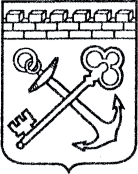 АДМИНИСТРАЦИЯ ЛЕНИНГРАДСКОЙ ОБЛАСТИКОМИТЕТ ПО КУЛЬТУРЕ ЛЕНИНГРАДСКОЙ ОБЛАСТИПРИКАЗ«___»____________20____ г.                                      №___________________                                                                                             г.Санкт-Петербург  О внесении изменений в приказы комитета по культуре Ленинградской    области  от 25 декабря 2018 года № 01-03/18-645«Об утверждении перечня критериев оценки работы руководителейгосударственных учреждений, подведомственных комитетупо культуре Ленинградской области»   и от 25 июня 2019 года № 01-03/19-339«Об утверждении квалификационных требований, предъявляемых к кандидатам на замещение вакантной должности директора Государственного казенного учреждения Ленинградской области«Дирекция по сохранению объектов культурного наследия»В целях реализации постановления Правительства Ленинградской области 
от 15 июня 2011 года № 173 «Об утверждении Положения о системах оплаты труда в государственных бюджетных учреждениях Ленинградской области и государственных казенных учреждениях Ленинградской области по видам экономической деятельности»,  в соответствии с пунктом  4  Положения «О порядке проведения конкурса на право замещения вакантной должности руководителя государственного унитарного предприятия (государственного автономного, бюджетного или казенного учреждения) в Ленинградской области», утвержденного постановлением    Губернатора   Ленинградской    области  от 01 февраля 2000 года № 32-пг приказываю:1. Внести следующие изменения в приказ комитета по культуре Ленинградской области от 25 декабря 2018 года № 01-03/18-645 «Об утверждении перечня критериев оценки работы руководителей государственных учреждений, подведомственных комитету по культуре Ленинградской области»:1.1. в пункте 1 слова «утвердить критерии оценки эффективности работы руководителей государственных учреждений культуры, подведомственных комитету по культуре Ленинградской области» заменить словами «утвердить положение о порядке установления выплат стимулирующего характера руководителям государственных учреждений, подведомственных комитету по культуре Ленинградской области»;1.2. в пункте 2 слова «утвердить показатели эффективности деятельности государственных учреждений, подведомственных комитету по культуре Ленинградской области, по видам учреждений и основным категориям работников» заменить словами «утвердить перечень показателей эффективности и результативности деятельности государственных учреждений, подведомственных комитету по культуре Ленинградской области»;1.3. дополнить пункт 2 Приложения 1 Положения о порядке установления выплат стимулирующего характера руководителям государственных учреждений, подведомственных комитету по культуре Ленинградской области  словами                « - ежемесячная надбавка к окладу за выслугу лет в должности руководителя в следующих размерах: - от 5 до 10 лет - 5%;- от 10 и более - 10%.- ежемесячная надбавка к окладу за стаж работы в отрасли в размере:от 1 года до 5 лет - 10%;от 5 до10 лет - 15%;более 10 лет – 20%.»         2. Внести изменения в подпункт  1.1  пункта 1  приказа комитета  по культуре Ленинградской  области  от 25 июня 2019 года № 01-03/19-339  «Об утверждении квалификационных требований, предъявляемых к кандидатам на замещение вакантной должности директора Государственного казенного учреждения Ленинградской области «Дирекция по сохранению объектов культурного наследия»,  изложив его в следующей редакции:        «В конкурсе могут принять участие граждане Российской Федерации, имеющие  высшее  профессиональное  образование  по одной из специальностей  (по одному из направлений подготовки)  укрупненной группы из специальностей и направлений подготовки Российской Федерации, имеющие высшее профессиональное образование по одной из специальностей (техническое, инженерно-экономическое, юридическое, архитектурное, строительное, финансово-экономическое, государственное и муниципальное управление),  подтверждаемые дипломом бакалавра, специалиста, магистра и стаж работы на руководящих должностях не менее трех лет».3. Контроль за исполнением настоящего приказа возложить на заместителя председателя комитета.4. Настоящий приказ вступает в силу со дня его официального опубликования.Председатель комитета 							      Е.В. ЧайковскийПодготовил:Ведущий специалистотдела государственной поддержки культуры,искусства и народного творчества 				                          А.А. БересневаСогласовано:Заместитель председателя комитета 					    О.Л. МельниковаНачальник отдела экономического и финансового обеспечения - главный бухгалтер 			            Е.В. АстроваНачальник отдела государственной поддержкикультуры, искусства и народного творчества 			                    А.В. ЦурбанНачальник отдела взаимодействия с муниципальными образованиями, информатизации и организационной работы					 Т.П. ПавловаНачальник  юридического сектора						    О.А. Лавриненко